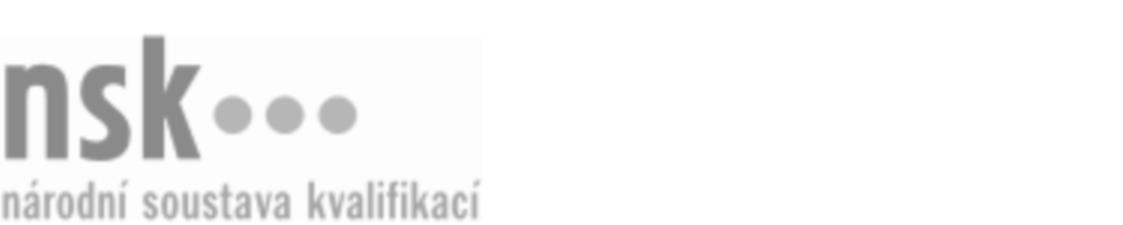 Kvalifikační standardKvalifikační standardKvalifikační standardKvalifikační standardKvalifikační standardKvalifikační standardKvalifikační standardKvalifikační standardMechanik/mechanička pro prodej jízdních kol (kód: 23-116-H) Mechanik/mechanička pro prodej jízdních kol (kód: 23-116-H) Mechanik/mechanička pro prodej jízdních kol (kód: 23-116-H) Mechanik/mechanička pro prodej jízdních kol (kód: 23-116-H) Mechanik/mechanička pro prodej jízdních kol (kód: 23-116-H) Mechanik/mechanička pro prodej jízdních kol (kód: 23-116-H) Mechanik/mechanička pro prodej jízdních kol (kód: 23-116-H) Autorizující orgán:Ministerstvo průmyslu a obchoduMinisterstvo průmyslu a obchoduMinisterstvo průmyslu a obchoduMinisterstvo průmyslu a obchoduMinisterstvo průmyslu a obchoduMinisterstvo průmyslu a obchoduMinisterstvo průmyslu a obchoduMinisterstvo průmyslu a obchoduMinisterstvo průmyslu a obchoduMinisterstvo průmyslu a obchoduMinisterstvo průmyslu a obchoduMinisterstvo průmyslu a obchoduSkupina oborů:Strojírenství a strojírenská výroba (kód: 23)Strojírenství a strojírenská výroba (kód: 23)Strojírenství a strojírenská výroba (kód: 23)Strojírenství a strojírenská výroba (kód: 23)Strojírenství a strojírenská výroba (kód: 23)Strojírenství a strojírenská výroba (kód: 23)Týká se povolání:Mechanik jízdních kolMechanik jízdních kolMechanik jízdních kolMechanik jízdních kolMechanik jízdních kolMechanik jízdních kolMechanik jízdních kolMechanik jízdních kolMechanik jízdních kolMechanik jízdních kolMechanik jízdních kolMechanik jízdních kolKvalifikační úroveň NSK - EQF:333333Odborná způsobilostOdborná způsobilostOdborná způsobilostOdborná způsobilostOdborná způsobilostOdborná způsobilostOdborná způsobilostNázevNázevNázevNázevNázevÚroveňÚroveňOrientace v základních normách a předpisech v oblasti jízdních kolOrientace v základních normách a předpisech v oblasti jízdních kolOrientace v základních normách a předpisech v oblasti jízdních kolOrientace v základních normách a předpisech v oblasti jízdních kolOrientace v základních normách a předpisech v oblasti jízdních kol33Orientace v typech jízdních kolOrientace v typech jízdních kolOrientace v typech jízdních kolOrientace v typech jízdních kolOrientace v typech jízdních kol33Volba typu, velikosti a nastavení jízdního kola podle požadavků a typu zákazníkaVolba typu, velikosti a nastavení jízdního kola podle požadavků a typu zákazníkaVolba typu, velikosti a nastavení jízdního kola podle požadavků a typu zákazníkaVolba typu, velikosti a nastavení jízdního kola podle požadavků a typu zákazníkaVolba typu, velikosti a nastavení jízdního kola podle požadavků a typu zákazníka33Předprodejní montáž jízdního kola a jeho seřízení včetně doplňkůPředprodejní montáž jízdního kola a jeho seřízení včetně doplňkůPředprodejní montáž jízdního kola a jeho seřízení včetně doplňkůPředprodejní montáž jízdního kola a jeho seřízení včetně doplňkůPředprodejní montáž jízdního kola a jeho seřízení včetně doplňků33Volba a výběr kompatibilních komponentů a náhradních dílů jízdního kolaVolba a výběr kompatibilních komponentů a náhradních dílů jízdního kolaVolba a výběr kompatibilních komponentů a náhradních dílů jízdního kolaVolba a výběr kompatibilních komponentů a náhradních dílů jízdního kolaVolba a výběr kompatibilních komponentů a náhradních dílů jízdního kola33Montáž elektronických a měřících systémů na jízdním koleMontáž elektronických a měřících systémů na jízdním koleMontáž elektronických a měřících systémů na jízdním koleMontáž elektronických a měřících systémů na jízdním koleMontáž elektronických a měřících systémů na jízdním kole33Řízení prodejního a servisního procesu v prodejně jízdních kolŘízení prodejního a servisního procesu v prodejně jízdních kolŘízení prodejního a servisního procesu v prodejně jízdních kolŘízení prodejního a servisního procesu v prodejně jízdních kolŘízení prodejního a servisního procesu v prodejně jízdních kol33Mechanik/mechanička pro prodej jízdních kol,  29.03.2024 13:40:39Mechanik/mechanička pro prodej jízdních kol,  29.03.2024 13:40:39Mechanik/mechanička pro prodej jízdních kol,  29.03.2024 13:40:39Mechanik/mechanička pro prodej jízdních kol,  29.03.2024 13:40:39Strana 1 z 2Strana 1 z 2Kvalifikační standardKvalifikační standardKvalifikační standardKvalifikační standardKvalifikační standardKvalifikační standardKvalifikační standardKvalifikační standardPlatnost standarduPlatnost standarduPlatnost standarduPlatnost standarduPlatnost standarduPlatnost standarduPlatnost standarduStandard je platný od: 21.10.2022Standard je platný od: 21.10.2022Standard je platný od: 21.10.2022Standard je platný od: 21.10.2022Standard je platný od: 21.10.2022Standard je platný od: 21.10.2022Standard je platný od: 21.10.2022Mechanik/mechanička pro prodej jízdních kol,  29.03.2024 13:40:39Mechanik/mechanička pro prodej jízdních kol,  29.03.2024 13:40:39Mechanik/mechanička pro prodej jízdních kol,  29.03.2024 13:40:39Mechanik/mechanička pro prodej jízdních kol,  29.03.2024 13:40:39Strana 2 z 2Strana 2 z 2